School Closure Daily Planning- Garnet  ClassDATEReadingWritingMathematicsTopicFriday 26th February26.2.21Zoom10.00Bring a pencil and paper for a fun challenge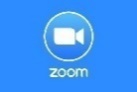 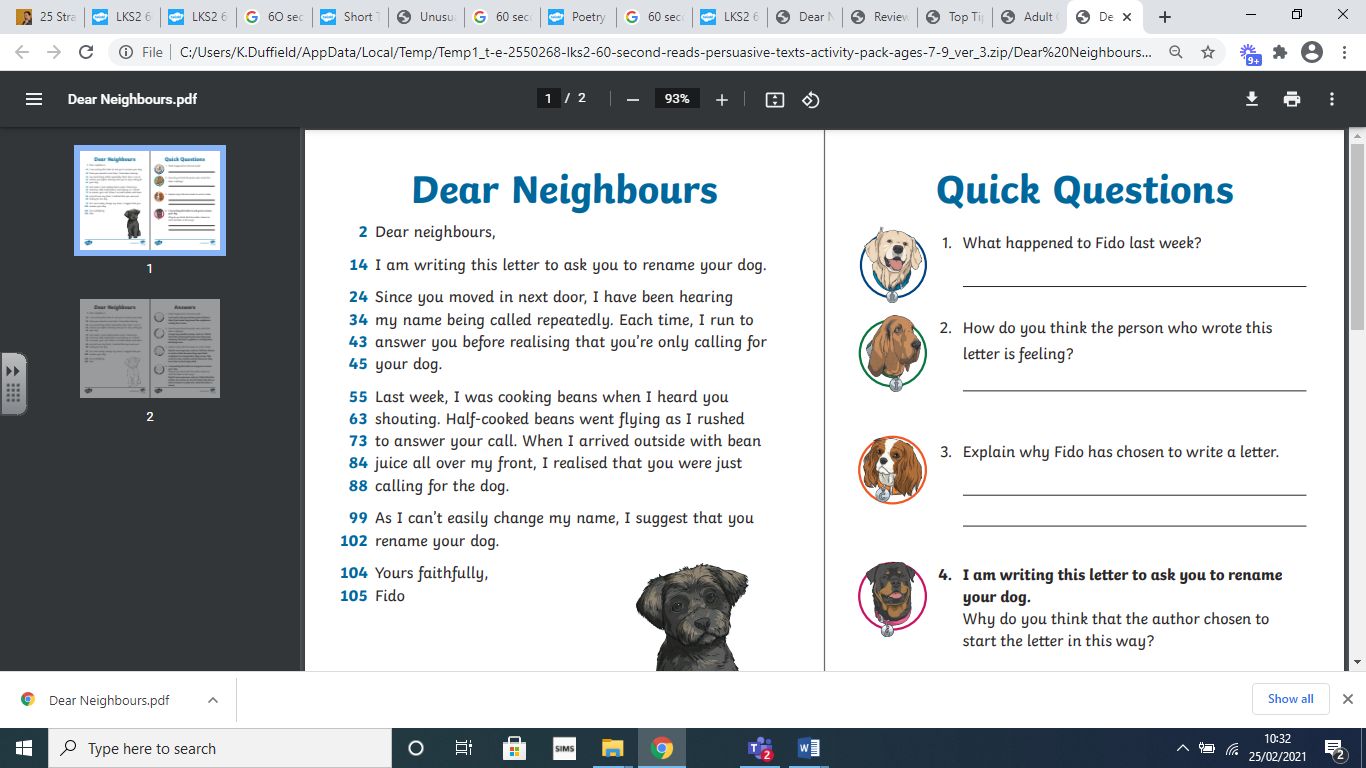 Comprehension – a persuasive letterDear NeighboursPlease read the letter and answer the questions. Can you answer in full and use the answer sheet to mark your answers.Can you write your own questions for someone near you to answer?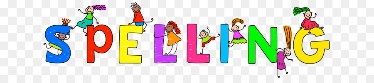 Recap on your spellings and prepare for the test.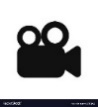  Spelling test with Mrs Duffield –remember to only do the number of spellings you would usually learn.White Rose Count in tenthsPlease watch the video on Tenths and complete the work sheet.True or FalseExtension –write the non-unit fraction.Neighbourhood  Scavenger hunt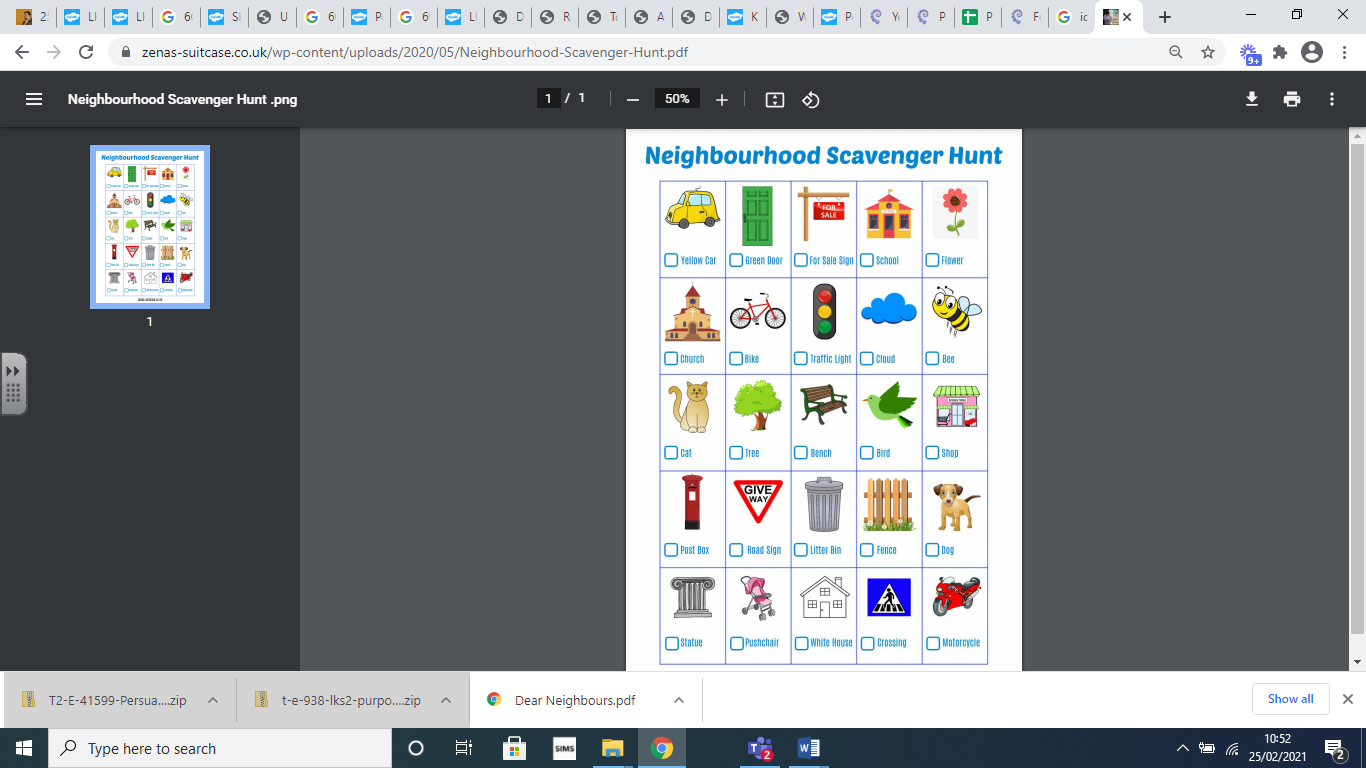 What was the easiest item to find and what has been the trickiest? Why was it the trickiest one?https://www.literacyshed.com/story-starters.htmlOnline dictionary -https://kids.wordsmyth.net/we/Maths ideas:
Pixl –practise tables using the AppNrich -https://nrich.maths.org/primaryWorksheets to practise tables: http://www.snappymaths.com/Keeping active:Cosmic kids yoga –mainly on Youtube check with an adultGoNoodle -https://app.gonoodle.com/The Woodland trust - https://www.woodlandtrust.org.uk/support-us/act/your-school/resources/Joe Wicks daily work outCBBC: has lots of programmes from ‘Horrible Histories’ to ‘Operation Ouch’